YATELEY HOCKEY CLUB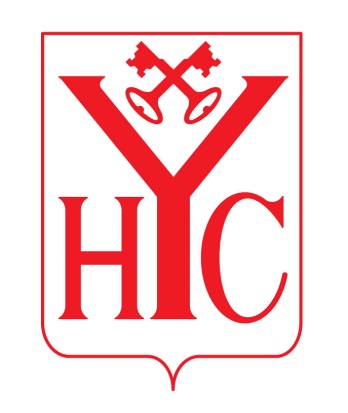 Junior Membership Form 2017-18Welcome to the new season with Yateley Hockey Club.  Please read the information on pages 3 to 6 then complete, sign and detach pages 1 and 2 and return them to your child’s team manager at the earliest opportunity.Membership feesPlease indicate how you are paying membership fees.Does player have an older sibling or a playing parent who is a member:       Yes / No      By returning this completed form, I agree to my son/daughter/child in my care taking part in the activities of the club. I consent to my child being transported to those activities by members of the club or other parents/helpers.I understand that in the event of injury or illness all reasonable steps will be taken to contact me, and to deal with that injury/illness appropriately, which might include the use of anaesthetics.I will ensure at all times during training and matches that my child wears clothing and footwear appropriate for hockey along with personal protective equipment. I will abide by the club’s code of conduct with regard to parent and player behaviour.I give my consent to application of appropriate First Aid by a qualified First Aider.Yateley Hockey Club may, on occasion, take photographs of teams or players during matches. These photographs may be used on the club website, on club publications or submitted to the press with match reports. If you have concerns about your child appearing in any of the above, please contact your child’s team manager. I understand that the club will use the contact details on this form to keep me informed about club events but personal information will not be passed to any other organisation.Name of Parent/Carer:Signature:Date:YATELEY HOCKEY CLUBSeason 2017-18Information for Junior MembersAge groupingsChildren’s memberships are categorised according to school year:Under 6s 	= Year R and Year 1Under 8s 	= Year 2 and Year 3Under 10s	= Year 4 and Year 5Under 12s	= Year 6 and Year 7Under 14s	= Year 8 and Year 9Under 16s 	= Year 10 and Year 11Initially, children will train according to their age grouping. As the season progresses, we may move children up or down between age groups according to ability. Coaches will make these decisions in consultation with parents.  We encourage all junior players, once they are 13 years old and subject to their ability, confidence and the agreement of their coach, to train with and play in the adult sides on a Saturday. These junior players will register as junior members and pay junior subs plus a £4 match fee per senior match played.Training locationTraining sessions will take place on our new pitch at:Eversley Cricket Club, Reading Road, Eversley Cross, Hampshire, RG27 0NSTraining timesUnder 6s and Under 8s	Sunday		9am to 10am		(registration from 8:45)Under 10s			Sunday		10am to 11am		(registration from 9:45)Under 12s and Under 14s	Sunday		11am to 12:30pm	(registration from 10:45)Under 16 Girls			Tuesday		7:30pm to 9:30pm	(training with the Ladies)Under 16 Boys		Wednesday		7pm to 8:30pm	(training with the Men)Training datesU6s, U8s, U10s, U12s, U14s will train on Sundays. The first training session of the season will be on Sunday 10 September and the last training session will be on Sunday 22 April. Due to school holidays, there will be no training on these dates: 22 October, 17, 24, 31 December, 11 February, 1, 8, 15 April.U16 Girls will train with the Ladies on Tuesdays. The first session of the season will be on 5 September and the last training session will be on 12 March. There will be no training on 12, 19, 26 December.U16 Boys will train with the Men on Wednesdays. The first session of the season will be on 6 September.The club reserves the right to change the days and times of training and will notify members if this happens.WebsiteOur website provides the latest information and news about the club. It is very important that all parents should register at: http://www.pitchero.com/clubs/yateleyhockeyclub/. We intend to use the website for team selection, mail shots and club promotions. If you are not registered, your child may not get selected for teams. Players with their own email address can also register. We stress that personal details are for club use only.Membership FeesThe annual membership fee covers all training and junior matches for the season. Fees for 2017/18 are:Under 6 & 8 & 10		£90Under 12 & 14		£100Under 16 & 18		£120DiscountsPlayers with a playing parent or an older sibling who are fully paying members of the club are entitled to a discount of one third:Under 6 & 8 & 10		£60Under 12 & 14		£66Under 16 & 18		£80Players with two or more playing parents or older siblings who are fully paying members of the club are entitled to a discount of two thirds:Under 6 & 8 & 10		£30Under 12 & 14		£33Under 16 & 18		£40For example, three siblings joining the club aged 17, 13 and 8 would pay £120 + £66 + £30 = £216.If your child is a new member, they are welcome to enjoy a free ‘taster’ training session before membership fees are payable.PaymentWe would prefer you to pay membership fees by bank transfer as follows:Payee name: 		Yateley Hockey ClubAccount name: 		Barclays BankAccount number: 		00979120Sort code: 			20-16-99Please identify the bank transfer with reference: child’s name + subs e.g. “SMITH SUBS”Alternatively, you can pay by cheque. Please enclose it with your child’s membership form and give it to the team manager for your child’s age group (see Contacts below). Make cheques payable to: Yateley Hockey Club. Please write the name of your child and age group on the back of the cheque.We believe that financial constraints should not be a barrier to participating in sport.  Should you find the cost of the membership fees an issue, please talk to us in confidence and we will endeavour to help. The club reserves the right not to select players for matches and festivals if membership fees have not been paid.Personal Protection EquipmentAs an England Hockey accredited club, we adhere to their safety guidelines. All junior players are required to wear a mouth guard and hockey shin pads at training and matches. They will not be able to participate fully without these. At Minis and U10 level, football shin pads are acceptable but in older age groups you should consider buying hockey-specific shin pads for greater protection. Appropriate footwear suitable for astro pitches is also essential. We recommend the use of a properly fitted mouth guard and Matt Golightly, dentist at Bean Oak Dental Care in Wokingham, is happy to fit guards at cost. Information is on our website. If your child needs to wear spectacles when playing hockey, we advise that they should have safety glasses / protective goggles or use contact lenses. Please ask your optician for further advice. We cannot accept responsibility for damage or injury if ordinary glasses are worn.  Coaching The Junior section of the club needs to increase the number of qualified coaches available to train our next generation of senior players. England Hockey have two coaching programmes: Introduction to Coaching, and Sessional Coach Qualification. The club has conditional funds available to pay for coaching qualifications for those who can commit to coaching for the club on a regular basis. If you are interested in assisting with coaching, please contact the Junior Coordinator. We are also always pleased to welcome parents, club members and senior players to help with coaching. All coaches and regular helpers will need to hold a DBS disclosure from England Hockey. Please speak to the Welfare Officer to arrange DBS clearance. All activities in training sessions are in line with England Hockey coach delivery plans.England Hockey Player PathwayLast season coaches nominated a number of boys and girls to participate in the Single System Junior Development programme for Berkshire and Hampshire and several of these players have already been selected to take part in regional trials. We will continue to identify and develop talented players, while providing coaching for all abilities.Child Protection and SafeguardingYateley Hockey Club takes the protection, safeguarding and welfare of our young members very seriously. We have adopted England Hockey’s safeguarding and ‘proud to protect’ procedures and policies. Details of all policies and documents are available on the club’s website and England Hockey’s website.We appreciate that for parents with children in multiple age groups that attending training can be time consuming. However, we must insist that parents of U6, U8 and U10 players remain at pitch side for the duration of the training. For the safety and security of these very young players, it is essential that a parent is present in case of accidents, injury, their child becoming upset or to take their child to the toilet if necessary. Older players often walk or cycle home from training or matches; please let the coach know if this is the case. Should you be late collecting your child from training or a match, for their safety they should return to the pitch and wait with the coaches. Please make sure your child is clear about this procedure.Contact our Welfare Officer (see Contacts below) if you have any concerns or queries.BehaviourAt Yateley, we pride ourselves on the good behaviour of our children and we promote the virtues of being sporting and considerate. However, if a child behaves in an inappropriate way, is persistently disruptive or is disrespectful to their coach or fellow players, they may be asked to sit out for part or all of a session. We would appreciate your support in managing poor behaviour.ContactsPlease don’t hesitate to contact us if there is anything else you need to know. We hope that you all have a great hockey season and enjoy yourselves!The Junior Committee11th August 2017Player Surname First NameFirst NameFull AddressSquad(e.g. U10s)Squad(e.g. U10s)D.O.B.D.O.B.PostcodeHome telephoneMobileMobilePlayer’s EmailGenderGenderMother’s Email Father’s Email SchoolSchool year  School year  Personal informationFor the safety and welfare of your child it is important that the club is informed of any medical conditions or allergies that may be relevant should your child fall ill or be involved in an accident (e.g. epilepsy, asthma, autism, diabetes, ADHD etc.)  This information is shared with the club coaches and team managers to ensure that everyone can take the appropriate action. It would also help us if you can make us aware of any special educational needs your child may have so we can adapt the delivery of coaching sessions as necessary.Personal informationFor the safety and welfare of your child it is important that the club is informed of any medical conditions or allergies that may be relevant should your child fall ill or be involved in an accident (e.g. epilepsy, asthma, autism, diabetes, ADHD etc.)  This information is shared with the club coaches and team managers to ensure that everyone can take the appropriate action. It would also help us if you can make us aware of any special educational needs your child may have so we can adapt the delivery of coaching sessions as necessary.Personal informationFor the safety and welfare of your child it is important that the club is informed of any medical conditions or allergies that may be relevant should your child fall ill or be involved in an accident (e.g. epilepsy, asthma, autism, diabetes, ADHD etc.)  This information is shared with the club coaches and team managers to ensure that everyone can take the appropriate action. It would also help us if you can make us aware of any special educational needs your child may have so we can adapt the delivery of coaching sessions as necessary.Personal informationFor the safety and welfare of your child it is important that the club is informed of any medical conditions or allergies that may be relevant should your child fall ill or be involved in an accident (e.g. epilepsy, asthma, autism, diabetes, ADHD etc.)  This information is shared with the club coaches and team managers to ensure that everyone can take the appropriate action. It would also help us if you can make us aware of any special educational needs your child may have so we can adapt the delivery of coaching sessions as necessary.Personal informationFor the safety and welfare of your child it is important that the club is informed of any medical conditions or allergies that may be relevant should your child fall ill or be involved in an accident (e.g. epilepsy, asthma, autism, diabetes, ADHD etc.)  This information is shared with the club coaches and team managers to ensure that everyone can take the appropriate action. It would also help us if you can make us aware of any special educational needs your child may have so we can adapt the delivery of coaching sessions as necessary.Personal informationFor the safety and welfare of your child it is important that the club is informed of any medical conditions or allergies that may be relevant should your child fall ill or be involved in an accident (e.g. epilepsy, asthma, autism, diabetes, ADHD etc.)  This information is shared with the club coaches and team managers to ensure that everyone can take the appropriate action. It would also help us if you can make us aware of any special educational needs your child may have so we can adapt the delivery of coaching sessions as necessary.Personal informationFor the safety and welfare of your child it is important that the club is informed of any medical conditions or allergies that may be relevant should your child fall ill or be involved in an accident (e.g. epilepsy, asthma, autism, diabetes, ADHD etc.)  This information is shared with the club coaches and team managers to ensure that everyone can take the appropriate action. It would also help us if you can make us aware of any special educational needs your child may have so we can adapt the delivery of coaching sessions as necessary.Personal informationFor the safety and welfare of your child it is important that the club is informed of any medical conditions or allergies that may be relevant should your child fall ill or be involved in an accident (e.g. epilepsy, asthma, autism, diabetes, ADHD etc.)  This information is shared with the club coaches and team managers to ensure that everyone can take the appropriate action. It would also help us if you can make us aware of any special educational needs your child may have so we can adapt the delivery of coaching sessions as necessary.Medical Condition:Medical Condition:Action to be taken in the event of an attack:Action to be taken in the event of an attack:Emergency contact detailsList below two people who should be contacted in the event of an incident/accident:Emergency contact detailsList below two people who should be contacted in the event of an incident/accident:Emergency contact detailsList below two people who should be contacted in the event of an incident/accident:Emergency contact detailsList below two people who should be contacted in the event of an incident/accident:Emergency contact detailsList below two people who should be contacted in the event of an incident/accident:Emergency contact detailsList below two people who should be contacted in the event of an incident/accident:Emergency contact detailsList below two people who should be contacted in the event of an incident/accident:Emergency contact 1:Emergency contact 1:Telephone no:Telephone no:Emergency contact 2:Emergency contact 2:Telephone no:Telephone no:Amount paid Bank transfer     Cheque    ChequeIf this payment is for more than one person, please list the names of everyone you are paying for and the amounts paid for each:If this payment is for more than one person, please list the names of everyone you are paying for and the amounts paid for each:If this payment is for more than one person, please list the names of everyone you are paying for and the amounts paid for each:Names and squads of older siblings or playing parent members:RoleNamePhoneEmailJunior CoordinatorPete Cawood07960 309325juniors@yateleyhockeyclub.co.ukWelfare OfficerRoger Bilton07730 185747roger_bilton@yahoo.co.ukMinis (U6/U8/U10) Manager Pete Cawood07960 309325minis@yateleyhockeyclub.co.ukU6 and U8 Lead CoachLaura GibsonU10 Lead CoachMiki CobbU12 Boys ManagerJulie Mooreu12boys@yateleyhockeyclub.co.ukU12 Boys Lead CoachChris RenshawU12 Girls ManagerCarole Hunt07738 118738u12girls@yateleyhockeyclub.co.ukU12 Girls Lead CoachSarah Kelly07900 892735U14 Boys ManagerJulie Moore07972 536486u14boys@yateleyhockeyclub.co.ukU14 Boys Lead CoachSteve Coxhead07894 619239U14 Girls ManagerKevin Small07989 417522u14girls@yateleyhockeyclub.co.ukU14 Girls Lead CoachesKevin Small & Nick EvaKevin - 07989 417522Nick – 07946 708405U16 Boys Joint ManagersSally Capaldi & Steve SmithSally – 07967 986163Steve – 07546 964747u16boys@yateleyhockeyclub.co.uk U16 Boys MentorPaul Morgan07970 716908